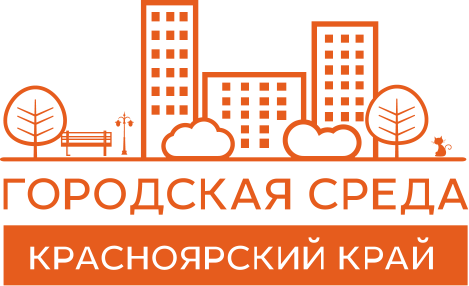 ИТОГОВЫЙ ПРОТОКОЛзаседания территориальной счетной комиссии о результатах рейтингового голосования по отбору общественных территорий для последующего благоустройства в первоочередном порядке в 2018 году Председательствовал: Свиридов Сергей СергеевичПрисутствовали: Повестка заседания:1. Проведение подсчета голосов  и определение итогов по результатам рейтингового голосования по проектам благоустройства общественных территорий, подлежащих в первоочередном порядке благоустройству в 2018 году в соответствии с муниципальной программой «Формирование современной городской среды» на 2018 - 2022 годы, состоявшегося 18 марта 2018 года на территории муниципального образования поселок Березовка Березовского района Красноярского края Докладчик: 2. Передача всех бланков для проведения голосования по отбору общественной территории для благоустройства в первоочередном порядке в 2018 году (далее – бланк голосования), а также экземпляра протокола заседания территориальной счетной комиссии о результатах рейтингового голосования в муниципальную общественную комиссию.Докладчик:За предложенную повестку заседания проголосовали единогласно.По первому вопросу:	В соответствии с постановлением Главы поселка Березовка от 15.02.2018г. № 48 «О назначении голосования по проектам благоустройства общественных территорий поселка Березовка Березовского района Красноярского края, подлежащих благоустройству в первоочередном порядке в 2018 году» был определен перечень мест для голосования по общественным территориям муниципального образования поселка Березовка Березовского района Красноярского края.	В соответствии с местами для голосования определены численный и персональный составы участковых счетных комиссий. По результатам рассмотрения протоколов участковых комиссий установлено следующее:Счетный участок № 885/886 (п.Березовка ул. Центральная,27 )    Счетный участок № 887 (п.Березовка ул. Советская,47)    Счетный участок № 888 (п.Березовка пер. Юбилейный, 6)    Счетный участок № 889 (п.Березовка ул. Кирова, 116)    Счетный участок № 890 (п.Березовка ул. Дружбы, 1В)    Счетный участок № 892 (п.Березовка ул. Солнечная, 2А)    Счетный участок № 893 (п.Березовка ул. Трактовая д.4)    Счетный участок № 894 (п.Березовка ул. Молодежная,1 )    Счетный участок № 891/906 (п.Березовка ул. Заводская 57В)    РЕШИЛИ:Подвести подсчет голосов и определить итоги по результатам рейтингового голосования по проектам благоустройства общественных территорий, подлежащих в первоочередном порядке благоустройству в 2018 году:По второму вопросу:В соответствии с порядком формирования и деятельности территориальной счетной комиссии для подведения итогов рейтингового голосования, утвержденного Постановлением Главы поселка Березовка Березовского района от 22.02.2018г. №66, одной из функций территориальной счетной комиссии является составление итогового протокола, передачи указанного протокола в муниципальную общественную комиссию, а также обеспечение хранения бланков голосования и их передача в муниципальную общественную комиссиюРЕШИЛИ:Передать все бланки голосования, а также экземпляр протокола заседания территориальной счетной комиссии о результатах рейтингового голосования в муниципальную общественную комиссию в срок до 17 часов 00 минут 19.03.2018.(20 марта 2018 года)(поселок Березовка) (10:00)1.Черемных Ирина Владимировна – секретарь комиссии2.Шоф Станислав Алексеевич3.Молотков Леонид Леонидович1. Число граждан, внесенных в списки голосования на момент окончания голосования на счетном участке1. Число граждан, внесенных в списки голосования на момент окончания голосования на счетном участке1. Число граждан, внесенных в списки голосования на момент окончания голосования на счетном участке500 (Пятьсот)500 (Пятьсот)500 (Пятьсот)500 (Пятьсот)2. Число бланков голосования, выданных гражданам в день голосования на счетном участке2. Число бланков голосования, выданных гражданам в день голосования на счетном участке2. Число бланков голосования, выданных гражданам в день голосования на счетном участке1000 (Тысяча)1000 (Тысяча)1000 (Тысяча)1000 (Тысяча)3. Число заполненных гражданам бланков голосования, полученных в день голосования на счетном участке3. Число заполненных гражданам бланков голосования, полученных в день голосования на счетном участке3. Число заполненных гражданам бланков голосования, полученных в день голосования на счетном участке500(Пятьсот)500(Пятьсот)500(Пятьсот)500(Пятьсот)5. Число недействительных бланков голосования на счетном участке 5. Число недействительных бланков голосования на счетном участке 5. Число недействительных бланков голосования на счетном участке 00006. Число действительных бланков голосования на счетном участке6. Число действительных бланков голосования на счетном участке6. Число действительных бланков голосования на счетном участке500(Пятьсот)500(Пятьсот)500(Пятьсот)500(Пятьсот)Наименование общественных территорийНаименование общественных территорийНаименование общественных территорийНаименование общественных территорийНаименование общественных территорийНаименование общественных территорийНаименование общественных территорий1.Сквер «Олени» микрорайон ГЭС п. Березовка1.Сквер «Олени» микрорайон ГЭС п. Березовка1.Сквер «Олени» микрорайон ГЭС п. Березовка485 (Четыреста восемьдесят пять)485 (Четыреста восемьдесят пять)485 (Четыреста восемьдесят пять)485 (Четыреста восемьдесят пять)2. Сквер «Школьный» микрорайон «Шумково»п. Березовка2. Сквер «Школьный» микрорайон «Шумково»п. Березовка2. Сквер «Школьный» микрорайон «Шумково»п. Березовка7 (Семь)7 (Семь)7 (Семь)7 (Семь)3.Спортивная площадка микрорайон МК-16  п. Березовка3.Спортивная площадка микрорайон МК-16  п. Березовка3.Спортивная площадка микрорайон МК-16  п. Березовка8 (Восемь)8 (Восемь)8 (Восемь)8 (Восемь)1. Число граждан, внесенных в списки голосования на момент окончания голосования на счетном участке1. Число граждан, внесенных в списки голосования на момент окончания голосования на счетном участке1. Число граждан, внесенных в списки голосования на момент окончания голосования на счетном участке500(Пятьсот)500(Пятьсот)500(Пятьсот)500(Пятьсот)2. Число бланков голосования, выданных гражданам в день голосования на счетном участке2. Число бланков голосования, выданных гражданам в день голосования на счетном участке2. Число бланков голосования, выданных гражданам в день голосования на счетном участке500(Пятьсот)500(Пятьсот)500(Пятьсот)500(Пятьсот)3. Число заполненных гражданам бланков голосования, полученных в день голосования на счетном участке3. Число заполненных гражданам бланков голосования, полученных в день голосования на счетном участке3. Число заполненных гражданам бланков голосования, полученных в день голосования на счетном участке500(Пятьсот)500(Пятьсот)500(Пятьсот)500(Пятьсот)5. Число недействительных бланков голосования на счетном участке 5. Число недействительных бланков голосования на счетном участке 5. Число недействительных бланков голосования на счетном участке ----6. Число действительных бланков голосования на счетном участке6. Число действительных бланков голосования на счетном участке6. Число действительных бланков голосования на счетном участке500(Пятьсот)500(Пятьсот)500(Пятьсот)500(Пятьсот)Наименование общественных территорийНаименование общественных территорийНаименование общественных территорийНаименование общественных территорийНаименование общественных территорийНаименование общественных территорийНаименование общественных территорий1.Сквер «Олени» микрорайон ГЭС п. Березовка1.Сквер «Олени» микрорайон ГЭС п. Березовка1.Сквер «Олени» микрорайон ГЭС п. Березовка486 (Четыреста восемьдесят шесть/)486 (Четыреста восемьдесят шесть/)486 (Четыреста восемьдесят шесть/)486 (Четыреста восемьдесят шесть/)2. Сквер «Школьный» микрорайон «Шумково»п. Березовка2. Сквер «Школьный» микрорайон «Шумково»п. Березовка2. Сквер «Школьный» микрорайон «Шумково»п. Березовка2 (Два)2 (Два)2 (Два)2 (Два)3.Спортивная площадка микрорайон МК-16  п. Березовка3.Спортивная площадка микрорайон МК-16  п. Березовка3.Спортивная площадка микрорайон МК-16  п. Березовка12 (Двенадцать)12 (Двенадцать)12 (Двенадцать)12 (Двенадцать)1. Число граждан, внесенных в списки голосования на момент окончания голосования на счетном участке1. Число граждан, внесенных в списки голосования на момент окончания голосования на счетном участке1. Число граждан, внесенных в списки голосования на момент окончания голосования на счетном участке329 (Триста двадцать девять)329 (Триста двадцать девять)329 (Триста двадцать девять)329 (Триста двадцать девять)2. Число бланков голосования, выданных гражданам в день голосования на счетном участке2. Число бланков голосования, выданных гражданам в день голосования на счетном участке2. Число бланков голосования, выданных гражданам в день голосования на счетном участке500(Пятьсот)500(Пятьсот)500(Пятьсот)500(Пятьсот)3. Число заполненных гражданам бланков голосования, полученных в день голосования на счетном участке3. Число заполненных гражданам бланков голосования, полученных в день голосования на счетном участке3. Число заполненных гражданам бланков голосования, полученных в день голосования на счетном участке329 (Триста двадцать девять)329 (Триста двадцать девять)329 (Триста двадцать девять)329 (Триста двадцать девять)5. Число недействительных бланков голосования на счетном участке 5. Число недействительных бланков голосования на счетном участке 5. Число недействительных бланков голосования на счетном участке 00006. Число действительных бланков голосования на счетном участке6. Число действительных бланков голосования на счетном участке6. Число действительных бланков голосования на счетном участке329 (Триста двадцать девять)329 (Триста двадцать девять)329 (Триста двадцать девять)329 (Триста двадцать девять)Наименование общественных территорийНаименование общественных территорийНаименование общественных территорийНаименование общественных территорийНаименование общественных территорийНаименование общественных территорийНаименование общественных территорий1.Сквер «Олени» микрорайон ГЭС п. Березовка1.Сквер «Олени» микрорайон ГЭС п. Березовка1.Сквер «Олени» микрорайон ГЭС п. Березовка242 (Двести сорок два)242 (Двести сорок два)242 (Двести сорок два)242 (Двести сорок два)2. Сквер «Школьный» микрорайон «Шумково»п. Березовка2. Сквер «Школьный» микрорайон «Шумково»п. Березовка2. Сквер «Школьный» микрорайон «Шумково»п. Березовка31 (Тридцать один)31 (Тридцать один)31 (Тридцать один)31 (Тридцать один)3.Спортивная площадка микрорайон МК-16  п. Березовка3.Спортивная площадка микрорайон МК-16  п. Березовка3.Спортивная площадка микрорайон МК-16  п. Березовка56 (Пятьдесят шесть)56 (Пятьдесят шесть)56 (Пятьдесят шесть)56 (Пятьдесят шесть)1. Число граждан, внесенных в списки голосования на момент окончания голосования на счетном участке1. Число граждан, внесенных в списки голосования на момент окончания голосования на счетном участке1. Число граждан, внесенных в списки голосования на момент окончания голосования на счетном участке285 (Двести восемьдесят пять)285 (Двести восемьдесят пять)285 (Двести восемьдесят пять)285 (Двести восемьдесят пять)2. Число бланков голосования, выданных гражданам в день голосования на счетном участке2. Число бланков голосования, выданных гражданам в день голосования на счетном участке2. Число бланков голосования, выданных гражданам в день голосования на счетном участке500(Пятьсот)500(Пятьсот)500(Пятьсот)500(Пятьсот)3. Число заполненных гражданам бланков голосования, полученных в день голосования на счетном участке3. Число заполненных гражданам бланков голосования, полученных в день голосования на счетном участке3. Число заполненных гражданам бланков голосования, полученных в день голосования на счетном участке285(Двести восемьдесят пять)285(Двести восемьдесят пять)285(Двести восемьдесят пять)285(Двести восемьдесят пять)5. Число недействительных бланков голосования на счетном участке 5. Число недействительных бланков голосования на счетном участке 5. Число недействительных бланков голосования на счетном участке ----6. Число действительных бланков голосования на счетном участке6. Число действительных бланков голосования на счетном участке6. Число действительных бланков голосования на счетном участке285(Двести восемьдесят пять)285(Двести восемьдесят пять)285(Двести восемьдесят пять)285(Двести восемьдесят пять)Наименование общественных территорийНаименование общественных территорийНаименование общественных территорийНаименование общественных территорийНаименование общественных территорийНаименование общественных территорийНаименование общественных территорий1.Сквер «Олени» микрорайон ГЭС п. Березовка1.Сквер «Олени» микрорайон ГЭС п. Березовка1.Сквер «Олени» микрорайон ГЭС п. Березовка156 (Сто пятьдесят шесть)156 (Сто пятьдесят шесть)156 (Сто пятьдесят шесть)156 (Сто пятьдесят шесть)2. Сквер «Школьный» микрорайон «Шумково»п. Березовка2. Сквер «Школьный» микрорайон «Шумково»п. Березовка2. Сквер «Школьный» микрорайон «Шумково»п. Березовка80 (Восемьдесят)80 (Восемьдесят)80 (Восемьдесят)80 (Восемьдесят)3.Спортивная площадка микрорайон МК-16  п. Березовка3.Спортивная площадка микрорайон МК-16  п. Березовка3.Спортивная площадка микрорайон МК-16  п. Березовка49 (Сорок девять)49 (Сорок девять)49 (Сорок девять)49 (Сорок девять)1. Число граждан, внесенных в списки голосования на момент окончания голосования на счетном участке1. Число граждан, внесенных в списки голосования на момент окончания голосования на счетном участке1. Число граждан, внесенных в списки голосования на момент окончания голосования на счетном участке393 (Триста девяносто три)393 (Триста девяносто три)393 (Триста девяносто три)393 (Триста девяносто три)2. Число бланков голосования, выданных гражданам в день голосования на счетном участке2. Число бланков голосования, выданных гражданам в день голосования на счетном участке2. Число бланков голосования, выданных гражданам в день голосования на счетном участке1000(Тысяча)1000(Тысяча)1000(Тысяча)1000(Тысяча)3. Число заполненных гражданам бланков голосования, полученных в день голосования на счетном участке3. Число заполненных гражданам бланков голосования, полученных в день голосования на счетном участке3. Число заполненных гражданам бланков голосования, полученных в день голосования на счетном участке396 (Триста девяносто шесть)396 (Триста девяносто шесть)396 (Триста девяносто шесть)396 (Триста девяносто шесть)5. Число недействительных бланков голосования на счетном участке 5. Число недействительных бланков голосования на счетном участке 5. Число недействительных бланков голосования на счетном участке 3 (Три)3 (Три)3 (Три)3 (Три)6. Число действительных бланков голосования на счетном участке6. Число действительных бланков голосования на счетном участке6. Число действительных бланков голосования на счетном участке393 (Триста девяносто три)393 (Триста девяносто три)393 (Триста девяносто три)393 (Триста девяносто три)Наименование общественных территорийНаименование общественных территорийНаименование общественных территорийНаименование общественных территорийНаименование общественных территорийНаименование общественных территорийНаименование общественных территорий1.Сквер «Олени» микрорайон ГЭС п. Березовка1.Сквер «Олени» микрорайон ГЭС п. Березовка1.Сквер «Олени» микрорайон ГЭС п. Березовка17 (Семнадцать)17 (Семнадцать)17 (Семнадцать)17 (Семнадцать)2. Сквер «Школьный» микрорайон «Шумково»п. Березовка2. Сквер «Школьный» микрорайон «Шумково»п. Березовка2. Сквер «Школьный» микрорайон «Шумково»п. Березовка355 (Триста пятьдесят пять)355 (Триста пятьдесят пять)355 (Триста пятьдесят пять)355 (Триста пятьдесят пять)3.Спортивная площадка микрорайон МК-16  п. Березовка3.Спортивная площадка микрорайон МК-16  п. Березовка3.Спортивная площадка микрорайон МК-16  п. Березовка18 (Восемнадцать)18 (Восемнадцать)18 (Восемнадцать)18 (Восемнадцать)1. Число граждан, внесенных в списки голосования на момент окончания голосования на счетном участке1. Число граждан, внесенных в списки голосования на момент окончания голосования на счетном участке1. Число граждан, внесенных в списки голосования на момент окончания голосования на счетном участке385 (Триста восемьдесят пять)385 (Триста восемьдесят пять)385 (Триста восемьдесят пять)385 (Триста восемьдесят пять)2. Число бланков голосования, выданных гражданам в день голосования на счетном участке2. Число бланков голосования, выданных гражданам в день голосования на счетном участке2. Число бланков голосования, выданных гражданам в день голосования на счетном участке500(Пятьсот)500(Пятьсот)500(Пятьсот)500(Пятьсот)3. Число заполненных гражданам бланков голосования, полученных в день голосования на счетном участке3. Число заполненных гражданам бланков голосования, полученных в день голосования на счетном участке3. Число заполненных гражданам бланков голосования, полученных в день голосования на счетном участке386 (Триста восемьдесят шесть)386 (Триста восемьдесят шесть)386 (Триста восемьдесят шесть)386 (Триста восемьдесят шесть)5. Число недействительных бланков голосования на счетном участке 5. Число недействительных бланков голосования на счетном участке 5. Число недействительных бланков голосования на счетном участке 1 (Один)1 (Один)1 (Один)1 (Один)6. Число действительных бланков голосования на счетном участке6. Число действительных бланков голосования на счетном участке6. Число действительных бланков голосования на счетном участке385 (Триста восемьдесят пять)385 (Триста восемьдесят пять)385 (Триста восемьдесят пять)385 (Триста восемьдесят пять)Наименование общественных территорийНаименование общественных территорийНаименование общественных территорийНаименование общественных территорийНаименование общественных территорийНаименование общественных территорийНаименование общественных территорий1.Сквер «Олени» микрорайон ГЭС п. Березовка1.Сквер «Олени» микрорайон ГЭС п. Березовка1.Сквер «Олени» микрорайон ГЭС п. Березовка8 (Восемь)8 (Восемь)8 (Восемь)8 (Восемь)2. Сквер «Школьный» микрорайон «Шумково»п. Березовка2. Сквер «Школьный» микрорайон «Шумково»п. Березовка2. Сквер «Школьный» микрорайон «Шумково»п. Березовка6 (Шесть)6 (Шесть)6 (Шесть)6 (Шесть)3.Спортивная площадка микрорайон МК-16  п. Березовка3.Спортивная площадка микрорайон МК-16  п. Березовка3.Спортивная площадка микрорайон МК-16  п. Березовка370 (Триста семьдесят)370 (Триста семьдесят)370 (Триста семьдесят)370 (Триста семьдесят)1. Число граждан, внесенных в списки голосования на момент окончания голосования на счетном участке1. Число граждан, внесенных в списки голосования на момент окончания голосования на счетном участке1. Число граждан, внесенных в списки голосования на момент окончания голосования на счетном участке294 (Двести девяносто четыре)294 (Двести девяносто четыре)294 (Двести девяносто четыре)294 (Двести девяносто четыре)2. Число бланков голосования, выданных гражданам в день голосования на счетном участке2. Число бланков голосования, выданных гражданам в день голосования на счетном участке2. Число бланков голосования, выданных гражданам в день голосования на счетном участке500 (Пятьсот)500 (Пятьсот)500 (Пятьсот)500 (Пятьсот)3. Число заполненных гражданам бланков голосования, полученных в день голосования на счетном участке3. Число заполненных гражданам бланков голосования, полученных в день голосования на счетном участке3. Число заполненных гражданам бланков голосования, полученных в день голосования на счетном участке294 (Двести девяносто четыре)294 (Двести девяносто четыре)294 (Двести девяносто четыре)294 (Двести девяносто четыре)5. Число недействительных бланков голосования на счетном участке 5. Число недействительных бланков голосования на счетном участке 5. Число недействительных бланков голосования на счетном участке 00006. Число действительных бланков голосования на счетном участке6. Число действительных бланков голосования на счетном участке6. Число действительных бланков голосования на счетном участке294 (Двести девяносто четыре)294 (Двести девяносто четыре)294 (Двести девяносто четыре)294 (Двести девяносто четыре)Наименование общественных территорийНаименование общественных территорийНаименование общественных территорийНаименование общественных территорийНаименование общественных территорийНаименование общественных территорийНаименование общественных территорий1.Сквер «Олени» микрорайон ГЭС п. Березовка1.Сквер «Олени» микрорайон ГЭС п. Березовка1.Сквер «Олени» микрорайон ГЭС п. Березовка93 (Девяноста)93 (Девяноста)93 (Девяноста)93 (Девяноста)2. Сквер «Школьный» микрорайон «Шумково»п. Березовка2. Сквер «Школьный» микрорайон «Шумково»п. Березовка2. Сквер «Школьный» микрорайон «Шумково»п. Березовка34 (Тридцать четыре)34 (Тридцать четыре)34 (Тридцать четыре)34 (Тридцать четыре)3.Спортивная площадка микрорайон МК-16  п. Березовка3.Спортивная площадка микрорайон МК-16  п. Березовка3.Спортивная площадка микрорайон МК-16  п. Березовка167 (Сто шестьдесят семь)167 (Сто шестьдесят семь)167 (Сто шестьдесят семь)167 (Сто шестьдесят семь)1. Число граждан, внесенных в списки голосования на момент окончания голосования на счетном участке1. Число граждан, внесенных в списки голосования на момент окончания голосования на счетном участке1. Число граждан, внесенных в списки голосования на момент окончания голосования на счетном участке10 (Десять)10 (Десять)10 (Десять)10 (Десять)2. Число бланков голосования, выданных гражданам в день голосования на счетном участке2. Число бланков голосования, выданных гражданам в день голосования на счетном участке2. Число бланков голосования, выданных гражданам в день голосования на счетном участке100 (Сто)100 (Сто)100 (Сто)100 (Сто)3. Число заполненных гражданам бланков голосования, полученных в день голосования на счетном участке3. Число заполненных гражданам бланков голосования, полученных в день голосования на счетном участке3. Число заполненных гражданам бланков голосования, полученных в день голосования на счетном участке10 (Десять)10 (Десять)10 (Десять)10 (Десять)5. Число недействительных бланков голосования на счетном участке 5. Число недействительных бланков голосования на счетном участке 5. Число недействительных бланков голосования на счетном участке ----6. Число действительных бланков голосования на счетном участке6. Число действительных бланков голосования на счетном участке6. Число действительных бланков голосования на счетном участке10(Десять)10(Десять)10(Десять)10(Десять)Наименование общественных территорийНаименование общественных территорийНаименование общественных территорийНаименование общественных территорийНаименование общественных территорийНаименование общественных территорийНаименование общественных территорий1.Сквер «Олени» микрорайон ГЭС п. Березовка1.Сквер «Олени» микрорайон ГЭС п. Березовка1.Сквер «Олени» микрорайон ГЭС п. Березовка5 (Пять)5 (Пять)5 (Пять)5 (Пять)2. Сквер «Школьный» микрорайон «Шумково»п. Березовка2. Сквер «Школьный» микрорайон «Шумково»п. Березовка2. Сквер «Школьный» микрорайон «Шумково»п. Березовка2 (Два)2 (Два)2 (Два)2 (Два)3.Спортивная площадка микрорайон МК-16  п. Березовка3.Спортивная площадка микрорайон МК-16  п. Березовка3.Спортивная площадка микрорайон МК-16  п. Березовка3 (Три)3 (Три)3 (Три)3 (Три)1. Число граждан, внесенных в списки голосования на момент окончания голосования на счетном участке1. Число граждан, внесенных в списки голосования на момент окончания голосования на счетном участке1. Число граждан, внесенных в списки голосования на момент окончания голосования на счетном участке417 (Четыреста семнадцать)417 (Четыреста семнадцать)417 (Четыреста семнадцать)417 (Четыреста семнадцать)2. Число бланков голосования, выданных гражданам в день голосования на счетном участке2. Число бланков голосования, выданных гражданам в день голосования на счетном участке2. Число бланков голосования, выданных гражданам в день голосования на счетном участке500 (Пятьсот)500 (Пятьсот)500 (Пятьсот)500 (Пятьсот)3. Число заполненных гражданам бланков голосования, полученных в день голосования на счетном участке3. Число заполненных гражданам бланков голосования, полученных в день голосования на счетном участке3. Число заполненных гражданам бланков голосования, полученных в день голосования на счетном участке417 (Четыреста семнадцать)417 (Четыреста семнадцать)417 (Четыреста семнадцать)417 (Четыреста семнадцать)5. Число недействительных бланков голосования на счетном участке 5. Число недействительных бланков голосования на счетном участке 5. Число недействительных бланков голосования на счетном участке 00006. Число действительных бланков голосования на счетном участке6. Число действительных бланков голосования на счетном участке6. Число действительных бланков голосования на счетном участке417 (Четыреста семнадцать)417 (Четыреста семнадцать)417 (Четыреста семнадцать)417 (Четыреста семнадцать)Наименование общественных территорийНаименование общественных территорийНаименование общественных территорийНаименование общественных территорийНаименование общественных территорийНаименование общественных территорийНаименование общественных территорий1.Сквер «Олени» микрорайон ГЭС п. Березовка1.Сквер «Олени» микрорайон ГЭС п. Березовка1.Сквер «Олени» микрорайон ГЭС п. Березовка26 (Двадцать шесть)26 (Двадцать шесть)26 (Двадцать шесть)26 (Двадцать шесть)2. Сквер «Школьный» микрорайон «Шумково»п. Березовка2. Сквер «Школьный» микрорайон «Шумково»п. Березовка2. Сквер «Школьный» микрорайон «Шумково»п. Березовка278 (Двести семьдесят восемь)278 (Двести семьдесят восемь)278 (Двести семьдесят восемь)278 (Двести семьдесят восемь)3.Спортивная площадка микрорайон МК-16  п. Березовка3.Спортивная площадка микрорайон МК-16  п. Березовка3.Спортивная площадка микрорайон МК-16  п. Березовка113 (Сто тринадцать)113 (Сто тринадцать)113 (Сто тринадцать)113 (Сто тринадцать)1. Число граждан, внесенных в списки голосования на момент окончания голосования по муниципальному образованию1. Число граждан, внесенных в списки голосования на момент окончания голосования по муниципальному образованию1. Число граждан, внесенных в списки голосования на момент окончания голосования по муниципальному образованию3113 (Три тысячи сто тринадцать)3113 (Три тысячи сто тринадцать)3113 (Три тысячи сто тринадцать)3113 (Три тысячи сто тринадцать)2. Число бланков голосования, выданных гражданам в день голосования по муниципальному образованию2. Число бланков голосования, выданных гражданам в день голосования по муниципальному образованию2. Число бланков голосования, выданных гражданам в день голосования по муниципальному образованию5100 (Пять тысяч сто)5100 (Пять тысяч сто)5100 (Пять тысяч сто)5100 (Пять тысяч сто)3. Число заполненных гражданам бланков голосования, полученных в день голосования по муниципальному образованию3. Число заполненных гражданам бланков голосования, полученных в день голосования по муниципальному образованию3. Число заполненных гражданам бланков голосования, полученных в день голосования по муниципальному образованию3117 (Три тысячи сто семнадцать)3117 (Три тысячи сто семнадцать)3117 (Три тысячи сто семнадцать)3117 (Три тысячи сто семнадцать)5. Число недействительных бланков голосования по муниципальному образованию5. Число недействительных бланков голосования по муниципальному образованию5. Число недействительных бланков голосования по муниципальному образованию4  (Четыре)4  (Четыре)4  (Четыре)4  (Четыре)6. Число действительных бланков голосования по муниципальному образованию6. Число действительных бланков голосования по муниципальному образованию6. Число действительных бланков голосования по муниципальному образованию3113 (Три тысячи сто тринадцать)3113 (Три тысячи сто тринадцать)3113 (Три тысячи сто тринадцать)3113 (Три тысячи сто тринадцать)Наименование общественных территорийНаименование общественных территорийНаименование общественных территорийНаименование общественных территорийНаименование общественных территорийНаименование общественных территорийНаименование общественных территорий1.Сквер «Олени» микрорайон ГЭС п. Березовка1.Сквер «Олени» микрорайон ГЭС п. Березовка1.Сквер «Олени» микрорайон ГЭС п. Березовка1518 (Одна тысяча пятьсот восемнадцать) 1518 (Одна тысяча пятьсот восемнадцать) 1518 (Одна тысяча пятьсот восемнадцать) 1518 (Одна тысяча пятьсот восемнадцать) 2. Сквер «Школьный» микрорайон «Шумково»п. Березовка2. Сквер «Школьный» микрорайон «Шумково»п. Березовка2. Сквер «Школьный» микрорайон «Шумково»п. Березовка795 (Семьсот девяносто пять)795 (Семьсот девяносто пять)795 (Семьсот девяносто пять)795 (Семьсот девяносто пять)3.Спортивная площадка микрорайон МК-16  п. Березовка3.Спортивная площадка микрорайон МК-16  п. Березовка3.Спортивная площадка микрорайон МК-16  п. Березовка796 (Семьсот девяносто шесть)796 (Семьсот девяносто шесть)796 (Семьсот девяносто шесть)796 (Семьсот девяносто шесть)Председатель территориальной счетной комиссииСвиридов С.С.(ФИО)___________________________(подпись)Секретарь территориальной счетной комиссииЧеремных И.В.(ФИО)___________________________(подпись)Члены территориальной счетной комиссии:Шоф С.А.(ФИО)___________________________(подпись)Молотков Л.Л.(ФИО)___________________________(подпись)Протокол составлен в 3-х экземплярах.Подписан "20" марта 2018 года в 11 часов 30 минутПротокол составлен в 3-х экземплярах.Подписан "20" марта 2018 года в 11 часов 30 минутПротокол составлен в 3-х экземплярах.Подписан "20" марта 2018 года в 11 часов 30 минут